Дата: 12 вересня 2023Затверджено:Massimo Diana / п. Массімо ДіанаUNFPA Representative / Представник UNFPA, Фонду ООН у галузі народонаселення в УкраїніЗАПИТ НА ПОДАННЯ ПРОПОЗИЦІЙ RFQ Nº UNFPA/UKR/ RFQ/23/37Шановні пані / панове,UNFPA, Фонд ООН у галузі народонаселення в Україні, запрошує Вас надати цінову пропозицію на такі послуги:Розробка мобільного додатку для консультування з планування сім’їЦей запит відкритий для всіх юридично зареєстрованих компаній в Україні, які можуть надавати належні послуги та володіють правоздатністю постачати/виконувати дані послуги в Україні, або через уповноважених представників.І. Про UNFPAUNFPA, Фонд ООН у галузі народонаселення, є міжнародною агенцією з розвитку, метою котрої є забезпечення та існування такого світу, в якому кожна вагітність бажана, кожні пологи безпечні та кожна молода людина може реалізувати свій потенціал. UNFPA є провідною установою ООН, яка сприяє реалізації права кожної жінки, чоловіка та дитини на здорове життя та рівні можливості. Для отримання більш детальної інформації щодо діяльності Фонду, звертайтеся, будь ласка, до вебсайту: UNFPA about us.Технічне завдання (ТЗ)Передумови та опис програми   Розвиваючи потенціал акушерок (перш за все), а також лікарів ПМСД та гінекологів та забезпечуючи їх необхідними інструментами:Покращити для населення, включно підлітків, доступ до планування сім'ї на основі вибору.Забезпечити доступ до контрацептивів, а також створити механізми моніторингу контрацепції, переданої для розповсюдженняII. МетодологіяМета: Розробити мобільний застосунок, який фасилітуватиме процес консультування з планування сімʼї акушерками в Україні.Цільова аудиторія: Акушерки територіальних громад УкраїниОбсяг роботи та детальне завдання: Референс вдалого інтерфейсу вже існуючих мобільних додатків:Safe Delivery AppВИМОГИ ДО МОБІЛЬНОГО ДОДАТКУВерсії мобільного додатку: для телефону, для планшету, для комп'ютера.  Пріоритет надається версії для планшету на етапі тестування, версії для телефону і компьютеру можуть бути розроблені згодом.Вимоги до функціоналу мобільного додатку Блоки мобільного додатку для загальних користувачівФункціональні вимоги для загальних користувачів Таблиця 1Деталізація:Реєстрація включає в себе такі дані:прізвище, ім’я (обов’язково) по-батькові (за бажанням) надавача послуг;посада надавача послуг (випадаючий список)назва медичного закладу надавача послугДля авторизації:потрібен логін і пароль щоб мати можливість розуміти хто проводить консультаціюКоли користувач відкриває додаток, стартова сторінка це  пропозиція зареєструватися або увійти.Після входу/реєстрації і входу, користувач має змогу розпочати сессію з планування сімї. Перша частина сессіі це опитувальник в якому є можливість обрати про які саме методи контрацепції піде мова. В залежності від вибору, наступна інформаційна частина буде складатись зі слайдів про обрані методи контрацепції. Після закінчення інформаційної частини знову іде опитувальник де надавач послуг має змогу зазначити який саме метод обрала жінка. В кінці, надавач послуг відзначає завершення проведення консультації з планування сім’ї і тільки тоді інформація відправляється на сервер і користувач направляється на стартову сторінку.  Опитувальник та інформаційний блок не динамічні, а вмонтовані в додатокДодаткові функції В МД повинні бути реалізовані додаткові функції:можливість працювати офлайн з МД  Блоки Веб-додатку для адміністраторівТаблиця 2 - Функціональні вимоги для адміністраторівДеталізація:Максимально спрощений інтерфейс для роботи з веб-версією додатку. Формат: диспетчерська адміністративна панель. Вхід до адміністративної панелі за унікальним логіном і паролем.Для експлуатації інтерфейсу МД та його веб-версії для адміністраторів не мають бути потрібними спеціальні навички, знання технологій чи програмних продуктів, за виключенням стандартної роботи користувача (викачати додаток, зареєструватися, користуватися).Вимоги до статистики МД повинен забезпечувати можливість отримання статистичної інформації (у форматі Excel):скільки сесій з планувіання сім’ї було проведено Надавачі послуг з якої посади і якого медичного закладу провели консультаціїВік і стать пацієнтів Обраний метод контрацепціїКласи користувачівІ клас: надавач послуг - зареєстрований і авторизований користувач, який завантажив собі на планшет МД.Має наступні права:реєстрація в МД;авторизація в МД;доступ до опитувальників та інформаційної частиниIІ клас: адміністратор: особа, яка реалізує збір і обробку даних.повний доступ до всіх функційних можливостей МД;перегляд  і обробка данних зібраних за допомогою опитувальників, можливість відвантажити данні у форматі excelперегляд і обробка данних про кількість проведених косультацій з планування сім’ї, з інформацією про посаду надавача послуг і заклад в якому працює надавач послугIІІ клас: технічна підтримка: особа, яка від імені замовника реалізує технічну підтримку додатку.Має наступні права:адміністрування прав доступівВимоги до графічного дизайну МДСтилістика:відповідність загальній стилістиці буклету на основі якого розроблений додаток з додаванням елементів дизайну UNFPA Графіка і картинки  Розробка картинок і графіки додатку на основі картинок і графіки буклету Додаткові вимоги:використовувати контрастні кольорові рішення;користування додатком повинно бути максимально інтуїтивно зрозумілим навіть для дитини;перехід від блоку до блоку реалізується з допомогою натискання (стрілочка вправо-вліво)Не повинно бути великої кількості тексту, блимаючих банерів, темних та агресивних кольорових рішень.Вимоги в ціломуМД повинний мати архітектуру, сумісну з архітектурою МІС і E-Health. МД повинний мати наступні характеристики та відповідати наступним функціональним вимогам:реалізовувати взаємодію з сервером застосунків за допомогою REST API забезпечувати виконання вимог до клієнтської частини:повинні бути передбачені засоби автоматизованого контролю цілісності даних і несуперечності збереженої інформації, з використанням криптографічних алгоритмів, що унеможливлюють внесення змін, у тому числі адміністратором;забезпечувати механізми для адміністрування користувачів та їх  повноваженьмова інтерфейсу користувача повинна бути по замовчуванню українська, з можливістю  швидко локалізувати інтерфейс або окремі функціональні підсистеми  під англійську чи інші мови у разі потреби;рекомендований формат даних при обміні є JSON;Вимоги до зберігання даних Розробник має надати простір для зберігання даних зібраних додатком Вимоги до продуктивності:робота будь-якого скрипту не повинна перевищувати 4 секунд;за умови навантаження на сервер не більше 500 на добу;Вимоги до безпеки:всі паролі зберігаються в зашифрованому вигляді;всі персональні дані користувачів зберігаються в зашифрованому вигляді;Вимоги до надійності:система може бути недоступною не більше 4 годин на рік;надійність МД повинна бути забезпечена розробникомВимоги до інформаційного забезпечення системи Рівні зберігання даних в МД повинні бути побудовані на основі сучасних реляційних СКБД. Для забезпечення цілісності даних повинні використовуватися вбудовані механізми СКБД. Засоби операційних систем та СКБД повинні забезпечувати документування і протоколювання інформації, що обробляється в МД. Структура бази даних повинна підтримувати призначення необхідних атрибутів доступу та класифікацію інформації, що зберігається, відповідно до чинного законодавства України. Доступ до даних має бути наданий користувачам з урахуванням їх службових повноважень, а також з урахуванням категорії інформації. Повний склад, структура, способи організації даних в МД буде визначено на етапі технічного проектування.Вимоги до програмного забезпечення системи Програмне забезпечення, що використовуватиметься при розробленні МД та бібліотеки програмних кодів повинні мати широке поширення, бути загальнодоступними і використовуватися в промислових масштабах. Також може бути вільне програмне забезпечення з відкритим вихідним кодом, що розроблене на умовах вільних ліцензій (наприклад, GNU General Public License або BSD License). Для документування системи (тексти, схеми, діаграми тощо) має використовуватись офісний пакет Microsoft Office тощо. Програмне забезпечення МД має бути сумісним з програмним забезпеченням МІС які використовуються в Україні а також бази даних E-Health.Мобільні платформи:Мобільні платформи:Android, версія 5 і вище;iOS, версія 13 і вище;iPadOS, версія 13.0 і вище;Desktop Windows, версія 10 і вище.МД повинний відповідати вимогам Marketplace (Google та Apple).Вимоги до інтеграції та інформаційної взаємодії МД повинний: мати технічну можливість бути інтегрованим з МІС які використовуються в Україні а також базою даних E-Health.Вимоги до захисту інформації Інформація, що зберігатиметься і циркулюватиме в МД включатиме інформацію різних рівнів конфіденційності. Доступ користувачам до інформації в МД повинен надаватися відповідно до функціональних потреб і обов’язків та згідно з правами доступу до функцій МД. Доступ користувача до інтерфейсу повинен мати обмеження терміну сесії авторизації. Взаємодія з веб-серверами повинна здійснюватися по https-протоколу (захист за допомогою SSL/TLS сертифікату).З метою захисту інформації повинно бути забезпечено: автентифікацію та авторизацію користувачів з використання логіну/ паролю запит на повторну авторизацію після закінчення зазначеного періоду або відсутності активної роботи користувача під час робочого сеансу; лише одна робоча сесія від одного користувача;обмеження та управління правами доступу користувачів до ресурсів МД;резервне копіювання та відновлення інформації. Вимоги до модернізації та розвитку Ступінь готовності МД до зміни процесів і методів управління повинна бути високою, система повинна забезпечувати можливість зміни ділових процесів та інтерфейсів, щонайменше мати можливість для подальшого розширення модулів та підключення додаткових модулів. Додаткові вимоги Додаткові вимоги до МД можуть бути визначені на етапі технічного проектування.В контракті прописуємо наступне Передбачається, що експерт/-ка розробить застосунок для проведення консультацій з планування сім’ї у версіях: для планшету та веб-додатком для адміністраторі та тех підтримки, згідно з технічною специфікацією.Передбачається, що експерт/-ка реалізує такий набір завдань у відповідні часові рамки, включаючи, але не обмежуючись:Результати роботи1)  	Версії застосунку (для планшету та веб-додаток для адміністраторів та тех. підтримки) розроблені згідно технічної специфікації2)  	Відео інструкція по використанню застосунку3)  	Тренінги (онлайн та офлайн) для користувачів застосункуТривалість проєкту: Вересень – Листопад 2023Інтелектуальна власністьУся інформація, що належить цьому проєкту (документальна, візуальна, цифрова, кібер, проєктна документація і т.д.), і з якою Підрядник може вступити в контакт при виконанні своїх обов'язків відповідно до цього завдання, залишається власністю Фонду ООН у галузі народонаселення, який має виняткові права на їх використання. За винятком цілей даного завдання, інформація не повинна бути розкрита громадськості або використовуватися в будь-якому виді без письмового дозволу Фонду ООН у галузі народонаселення відповідно до національних і міжнародних законів про авторські права.Вимоги щодо кваліфікаціїUNFPA шукає постачальника послуг зі значним досвідом проведення комунікаційних кампаній, бажано соціальних кампаній (потрібні посилання на останні впроваджені кампанії соціального характеру), створення медіапродуктів (відео продакшн, дизайн, креатив, контент), проведення офлайн заходів і глибоких практичних знань про українські медіа та рекламні ринки.Потенційний постачальник послуг повинен:бути резидентом або мати юридичне представництво в Україні з відповідною офіційною реєстрацією;5+ років досвіду в розробці інформаційних систем для медицини і впровадження власних медичних інформаційних систем (МІС) в медичних установах.Бути учасником національної електронної системи охорони здоров'я (E-Health) та мати досвід та технічні можливості для підключення цифрових рішень до системи Мати досвід і технічну можливість отримання атестату відповідності Державної служби спеціального зв'язку та захисту України системи технічного захисту інформаціїПитання Прохання надіслати свої запитання та запити щодо комерційної та технічної пропозиції контактній особі в UNFPA, Фонду ООН у галузі народонаселення в Україні (див. контактні дані у таблиці нижче).На ці запитання буде надано письмову відповідь, яку буде повідомлено всім сторонам якнайшвидше.Кінцевий термін подання запитань: четвер, 14 вересня, 2023, 12:00 год за Київським часом.III. Зміст пропозиційПропозиції мають надсилатися електронною поштою, за можливістю, одним повідомленням, залежно від розміру файлу та мають вміщувати: a) Технічну пропозицію, яка повинна містити інформацію, яка б надала докази для оцінки пропозицій відповідно до критеріїв, а також інформацію про юридичну особу.Технічна заявка повинна бути подана електронним способом передачі за електронною адресою, зазначеною у розділі IV.b) Цінову пропозицію із запропонованими бюджетами слід подавати строго відповідно до форми цінових пропозицій. с) Мова пропозиції – англійська чи українська.d) Технічна пропозиція та фінансова пропозиція повинні бути подані окремими файлами та бути підписаними відповідним органом чи особою, що подається на торги, та бути поданими у форматі PDF.IV. Інструкції для поданняПропозиції мають бути підготовлені згідно Розділу III та IV разом із відповідно заповненим і підписаним бланком цінової пропозиції, надіслані до контактної особи тільки на вказану електронну пошту не пізніше ніж: вівторок, 19 вересня 2023, 17:00 за Київським часом. Пропозиції надіслані на будь-яку іншу електронну пошту не будуть прийняті до розгляду.Зверніть увагу на наступні інструкції щодо електронного подання:- Тема повідомлення має включати таке посилання: RFQ NºUNFPA/UKR/RFQ/23/37. Пропозиції, що містять невірно вказану тему повідомлення, можуть бути пропущені адміністратором та, таким чином, не потрапити до розгляду.- Загальний обсяг повідомлення, що надсилається, не має перевищувати 20 MB (у тому числі б сам лист, надані додатки та заголовки). При великих розмірах файлу з технічним описом, останні мають надсилатися окремо перед кінцевим строком подання пропозицій.V. Оцінка пропозиційСпеціалізована оцінювальна комісія проводитиме оцінку пропозицій у два етапи. Технічні пропозиції будуть розглянуті на відповідність вимогам до порівняння цінових пропозицій.Teхнічна оцінка (максимально 100 балів)Технічні пропозиції будуть оцінені згідно з умовами, вказаними в розділі про вимоги до надання послуг/ Розділ IІ Технічного завдання, та відповідно до критеріїв оцінки, що подані нижче.Наступна шкала оцінювання буде використана для забезпечення об'єктивної оцінки:Цінові пропозиції будуть оцінені тільки від тих постачальників, чиї технічні пропозиції набрали мінімальну кількість балів – 70 після технічної оцінки. Фінансова оцінка (максимально 100 балів)Цінові пропозиції будуть оцінені на основі відповідності до вимог форми цінової пропозиції. Максимальна кількість балів для цінової пропозиції – 100, будуть передані найменшій сумарній ціні на основі спеціальної формули наданої у Технічному завданні. Усі інші цінові пропозиції отримають бали у зворотній пропорції згідно з такою формулою:Загальний балСумарна оцінка для кожної пропозиції буде середньозваженою сумою оцінки за технічну та фінансову пропозиції. Максимальна сума балів - 100 балів.VI. Визначення переможця Договір на термін до 25 грудня 2023 року між UNFPA та постачальником буде укладено з тим претендентом, чия пропозиція отримає найвищий загальний бал.VII. Право на змінення вимог під час прийняття рішень	Фонд ООН у галузі народонаселення залишає за собою право збільшувати або зменшувати на 20% обсяг замовлення наданого в цьому запиті на подання пропозицій, без зміни ціни за одиницю товару або інших умов.VIII. Умови оплатиОплата здійснюється відповідно до отримання Замовником перелічених вище продуктів (результатів роботи), а також на основі наданого повного пакета супровідної платіжної документації. Оплата здійснюється у валюті: українських гривнях. У випадку використання двох валют, курсом обміну вважається операційний курс Організації Об'єднаних Націй в той день, в який Фонд ООН у галузі народонаселення повідомляє про здійснення цих платежів (веб: www.treasury.un.org). Термін оплати складає 30 днів після отримання товаросупровідних документів, рахунків-фактур та іншої документації, що вимагається договором.IX. Шахрайство і корупціяФонд ООН у галузі народонаселення прагне запобігати, виявляти та вживати дій проти всіх випадків шахрайства щодо Фонду ООН у галузі народонаселення та третіх сторін, які беруть участь у діяльності Фонду ООН у галузі народонаселення. З політикою Фонду ООН у галузі народонаселення щодо шахрайства та корупції можна ознайомитися тут: FraudPolicy. Подання пропозицій учасником передбачає, що останній ознайомлений з даними правилами.У разі та за потреби, постачальники, їх дочірні підприємства, агенти, посередники і керівники мають співпрацювати з Управлінням з аудиту та нагляду Фонду ООН у галузі народонаселення, а також з будь-яким іншим уповноваженим з нагляду, який призначений Виконавчим Директором та Радником з етики Фонду ООН у галузі народонаселення. Таке співробітництво включає, але не обмежується, наступне: доступ до всіх працівників, представників, агентів та уповноважених осіб постачальника; надання всіх необхідних документів, у тому числі фінансових. Нездатність повною мірою співпрацювати зі слідством буде вважатися достатньою підставою для Фонду ООН у галузі народонаселення розірвати контракт з постачальником та відсторонити і зняти його зі списку зареєстрованих Фондом постачальників. Конфіденційна гаряча лінія по боротьбі з шахрайством доступна для всіх учасників конкурсних торгів, про підозрілі та шахрайські дії має бути повідомлено через UNFPAInvestigationHotline.X. Політика нульової толерантностіФонд ООН у галузі народонаселення прийняв політику нульової толерантності щодо подарунків та знаків вдячності. Таким чином, прохання до постачальників не надсилати дарунки або проявляти інші знаки вдячності співробітникам Фонду ООН у галузі народонаселення. Детальніше з цими правилами можна ознайомитися тут: ZeroTolerancePolicy.XI. Опротестування процесу подання пропозиційПретенденти, які вважають, що до них були вчинені несправедливі дії під час процесу подання, оцінки пропозицій або присудження контракту можуть подати скаргу керівнику програми UNFPA, Фонду ООН у галузі народонаселення в Україні, Альоні Зубченко, на електронну пошту: zubchenko@unfpa.org. У разі незадоволення відповіддю, наданою керівником підрозділу ЮНФПА, претендент може звернутися до Голови Відділу закупівель Фонду ООН у галузі народонаселення procurement@unfpa.org.XII. ЗауваженняУ разі неможливості доступу до будь-яких посилань у цьому запиті на подання пропозицій, претенденти можуть звернутися до співробітника Відділу закупівлі для отримання версії в форматі PDF. БЛАНК ЦІНОВОЇ ПРОПОЗИЦІЇ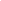 Цим засвідчую, що вище вказана компанія, яку я уповноважений представляти, переглянула Запит на Подання Пропозицій RFQ NºUNFPA/UKR/RFQ/23/37 [«Розробка мобільного додатку для консультування з планування сім’ї» у тому числі всі додатки, зміни в документі (якщо такі мають місце) та відповіді UNFPA, Фонду ООН у галузі народонаселення в Україні, на уточнювальні питання Фонду ООН у галузі народонаселення з боку потенційного постачальника. Також, компанія приймає Загальні умови договору та буде дотримуватися цієї цінової пропозиції до моменту закінчення терміну дії останньої. Додаток I:Загальні умови договору:De Minimis ContractsЦей запит на подання пропозицій підпадає під дію Загальних умов договору Фонду ООН у галузі народонаселення: De Minimis Contracts, який можна знайти тут: English, Spanish і FrenchБлоки мобільного додатку для загальних користувачівБлоки мобільного додатку для загальних користувачівблокописова частинареєстрація в системі для надавача послуг (лікар, акушерка, медична сестра) з обов'язковим підтвердженням адміністратором 2-го рівня з можливістю подальшого автоматичного входуавторизація в системів тому числі – автоматичнаОпитувальник перед інформаційним блокомДозволяє зібрати інформацію про пацієнта (стать, вік) та визначити методи контрацепції про які йде мова в інформаційній частиніІнформаційний блокЧастини інформаційного блоку приховуються, або відкриваються в залежності від опцій обраних в опитувальнику Опитувальник після інформаційного блокуДозволяє зібрати інформацію щодо типу контрацепції який обирає жінка після інформування щодо доступних опцій Інформаційний блок-ознайомлення, як працювати з МДце може бути відеоролик або ознайомча екскурсія додатком Розділ про мобільний додатокописова частина додатку Блоки мобільного додатку для  адміністраторівБлоки мобільного додатку для  адміністраторівблокописова частинаРеєстрація в системіобов’язковаАвторизація в системіобов’язковаМоніторинг зібраної інформаціїможливістю відвантаження статистики у форматі excel№Назва етапуОписЧасові рамки1Створити першу версію застосунку (версія для планшету)Розроблений застосунок має бути розроблений згідно з технічним завданням. У затвердженні елементів застосунку братимуть участь представники/-ці UNFPA Україна.Запуск пілотної версії застосунку - не пізніше 20.10.20232Здійснити тестування застосункуЗабезпечити презентацію, навчання з використання та тестування мобільного додатку на оффлайн тренінгу для акушерок. Презентація, навчання та тестування застосунку 21.10.2023 3Покращення застосунку та розробка фінальної версіїВнесення необхідних покращень до інтерфейсу чи роботи застосунку.Розробка та випуск фінальної версії застосунку (версія на планшет та веб-додатку для адміністраторі і техпідтримки).Внесення визначених правок та випуск фінальної версії застосунку має завершитися не пізніше 23.10.20235Проведення тренінгів по використанню мобільного застосункуСтворення та запис відео інструкції по користуванню застосунком.Листопад 2023 Контактна особа в UNFPA:Юлія МихайленкоЕлектронна пошта:michailenko@unfpa.org Контактна особа:Ірина БогунЕлектронна адреса:ua-procurement@unfpa.orgКритерії[A] Максимальна кількість балів[B]Отримані бали[C]Вага (%)[B] x [C] = [D]Загальна кількість балівДосвід розробки та впровадження власних медичних інформаційних систем10045%Досвід і технічну можливість отримання атестату відповідності Державної служби спеціального зв'язку та захисту України системи технічного захисту інформації10015%Досвід розробки мобільних додатків 10030%Якість надісланої заявки10010%Загальна сума400100%Рівень, який відповідає вимогам Технічного завдання, що базується на фактичних даних, включених в пропозицію Бали зі 100Значно перевищує вимоги90 – 100Перевищує вимоги80 – 89 Відповідає вимогам70 – 79Не відповідає вимогамдо 70Фінансова оцінка =Найнижча подана ціна ($)X 100 (Максимальна кількість балів)Фінансова оцінка =Цінова пропозиція, яка оцінюється ($)X 100 (Максимальна кількість балів)Загальний бал =70% Технічної оцінки + 30% Фінансової оцінкиНайменування претендента:Найменування претендента:Найменування претендента:Найменування претендента:Дата подання:Дата подання:Дата подання:Дата подання:Click here to enter a date.Click here to enter a date.Номер запиту:Номер запиту:Номер запиту:Номер запиту:RFQ NºUNFPA/UKR/RFQ/23/37RFQ NºUNFPA/UKR/RFQ/23/37Валюта:Валюта:Валюта:Валюта:UAHUAHТермін дії цінової пропозиції:
(пропозиція має бути чинною протягом щонайменше 2 місяців після кінцевого строку надсилання пропозицій)Пропозиції надаються з урахуванням ПДВ (в залежності від обраної системи оподаткування претендента) Термін дії цінової пропозиції:
(пропозиція має бути чинною протягом щонайменше 2 місяців після кінцевого строку надсилання пропозицій)Пропозиції надаються з урахуванням ПДВ (в залежності від обраної системи оподаткування претендента) Термін дії цінової пропозиції:
(пропозиція має бути чинною протягом щонайменше 2 місяців після кінцевого строку надсилання пропозицій)Пропозиції надаються з урахуванням ПДВ (в залежності від обраної системи оподаткування претендента) Термін дії цінової пропозиції:
(пропозиція має бути чинною протягом щонайменше 2 місяців після кінцевого строку надсилання пропозицій)Пропозиції надаються з урахуванням ПДВ (в залежності від обраної системи оподаткування претендента) №ОписКількість годинВартість, грн (без ПДВ) за 1 годинуВартість, грн (без ПДВ) за 1 годинуСУМА, грн (без ПДВ) 1Аналіз та проєктування2Розробка3Тестування та відладка4ЗапускЗагальна СУМА (без ПДВ), грнЗагальна СУМА (без ПДВ), грнЗагальна СУМА (без ПДВ), грнЗагальна СУМА (без ПДВ), грнЗагальна СУМА (без ПДВ), грнПДВ (якщо платник ПДВ), грнПДВ (якщо платник ПДВ), грнПДВ (якщо платник ПДВ), грнПДВ (якщо платник ПДВ), грнПДВ (якщо платник ПДВ), грнЗагальна сума цінової пропозиції (з ПДВ), грнЗагальна сума цінової пропозиції (з ПДВ), грнЗагальна сума цінової пропозиції (з ПДВ), грнЗагальна сума цінової пропозиції (з ПДВ), грнЗагальна сума цінової пропозиції (з ПДВ), грнДодаткова інформаціяДодаткова інформаціяДодаткова інформаціяДодаткова інформаціяДодаткова інформаціяДодаткова інформаціяClick here to enter a date.Ім’я, прізвище та посадаДата та місцеДата та місце